HONORABLE CONCEJO DELIBERANTEORDENANZA Nº 7600EL HONORABLE CONCEJO DELIBERANTE DE LA CIUDAD DE SAN FRANCISCO, SANCIONA CON FUERZA DE:ORDENANZAArt. 1º).-	AUTORÍCESE la firma del convenio marco de cooperación entre la ASOCIACIÓN CONCIENCIA – CUIT N° 30-61406003-0, representada por su Presidenta, Silvana Verónica Vives, D.N.I. N° 21.644.521 y la MUNICIPALIDAD DE LA CIUDAD DE SAN FRANCISCO, representada por el Concejal a cargo de la Intendencia, Dr. Damián Javier Bernarte, D.N.I. N° 21.783.456, mediante el cual las partes comprometen su apoyo en la implementación de programas, proyectos y actividades conjuntas llevados a adelante desde la Municipalidad de San Francisco, a través de la Secretaría de Políticas Sociales, todo ello de acuerdo a las cláusulas y condiciones que se fijan en el convenio referido que se adjunta como ANEXO I y formará parte integrante de la presente Ordenanza.Art. 2º).-	REGÍSTRESE, comuníquese al Departamento Ejecutivo, publíquese y archívese.-Dada en la Sala de Sesiones del Honorable Concejo Deliberante de la ciudad de San Francisco, a los veinticuatro días del mes de mayo del año dos mil veintitrés.-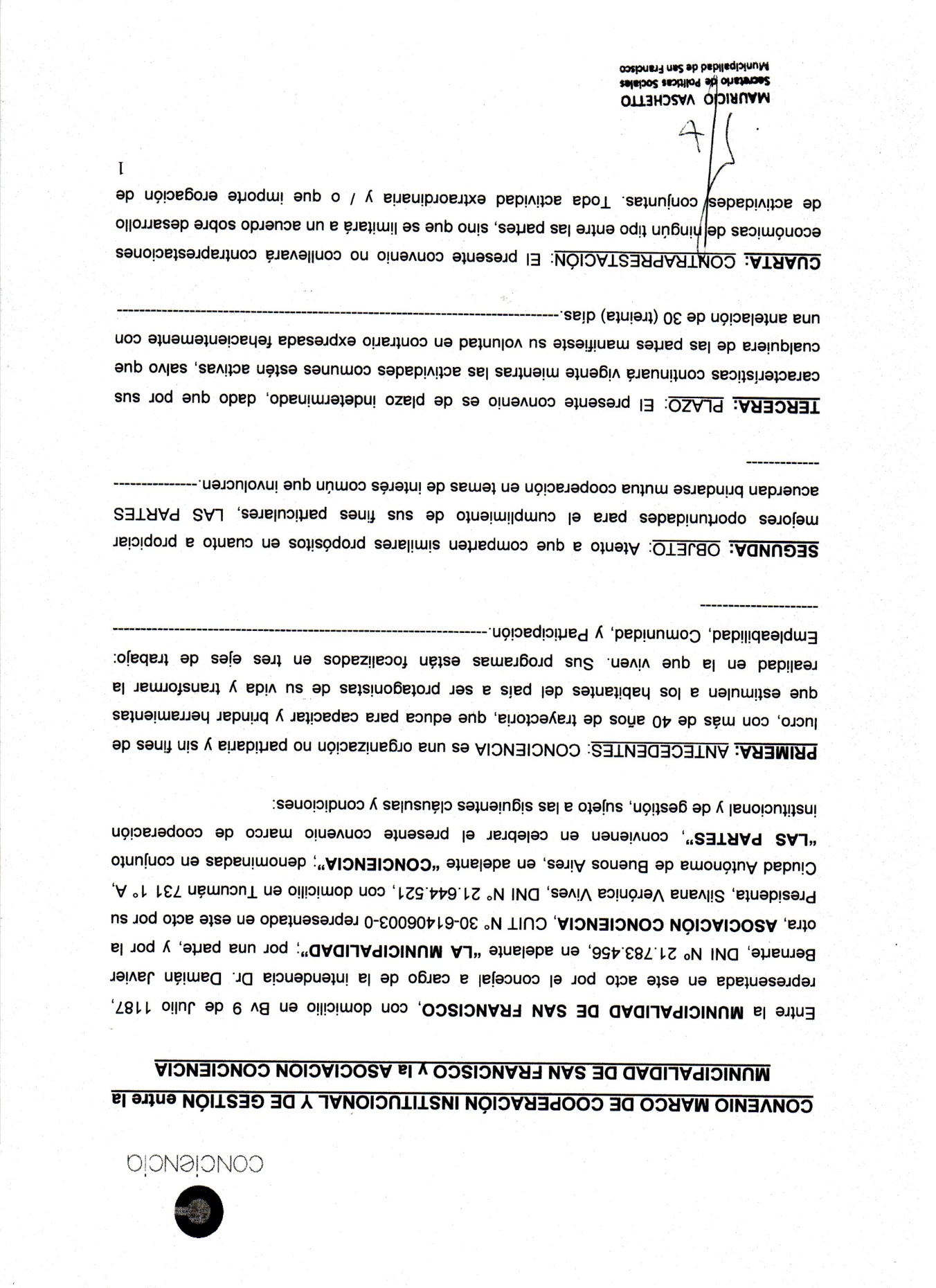 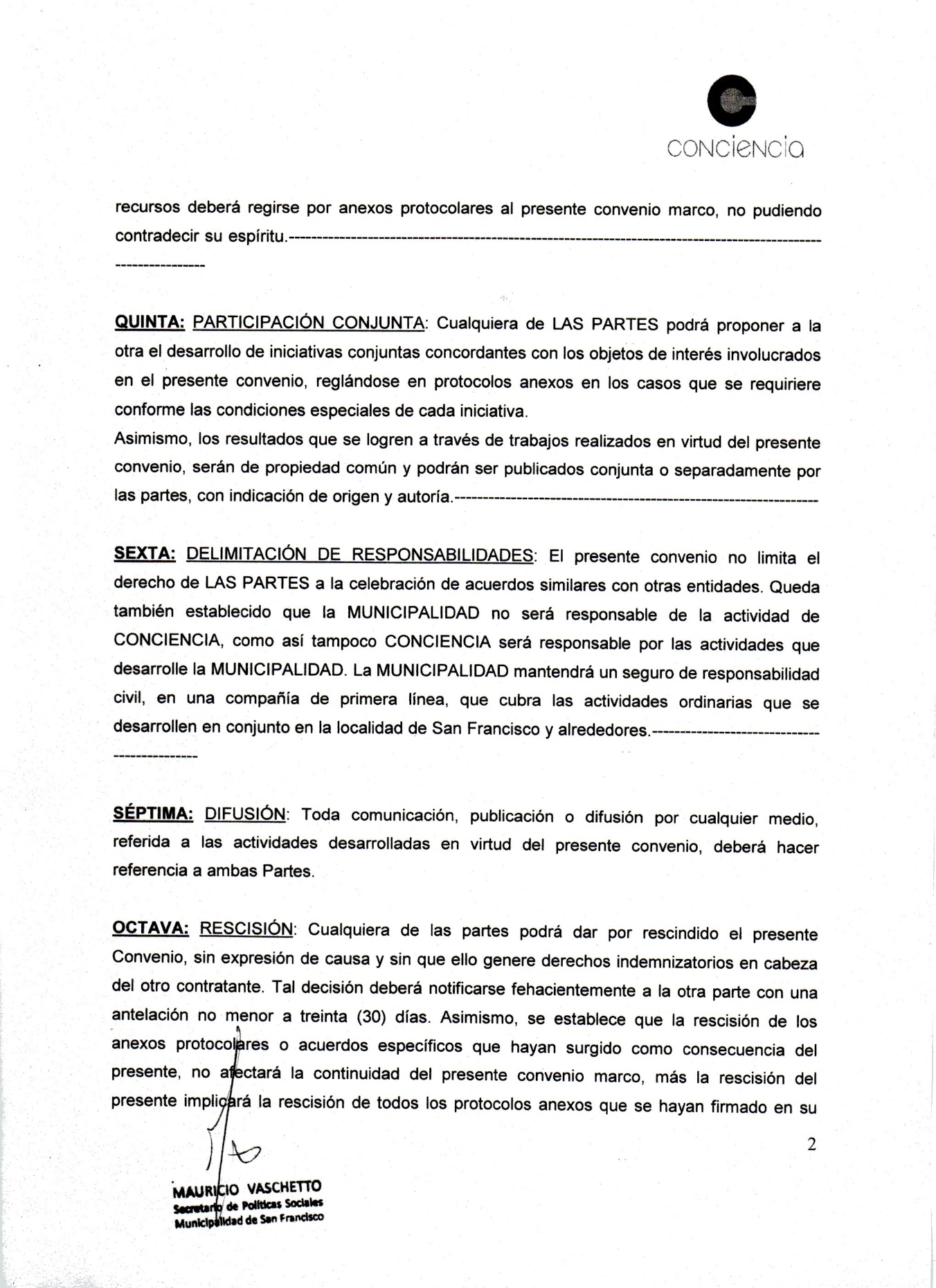 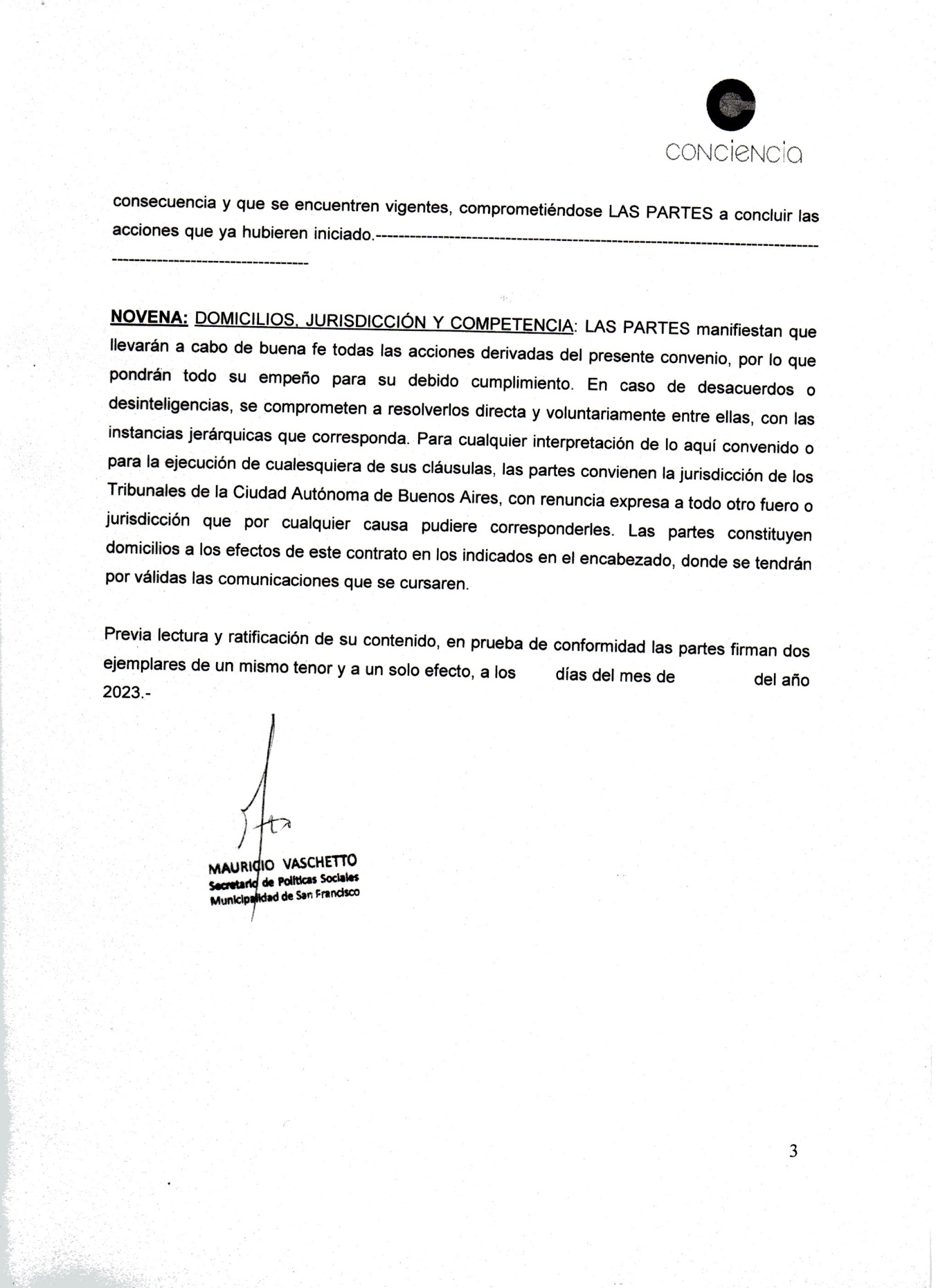 Dr. Juan Martín LosanoSecretario H.C.D.Dr. Gustavo J. KleinPresidente H.C.D.